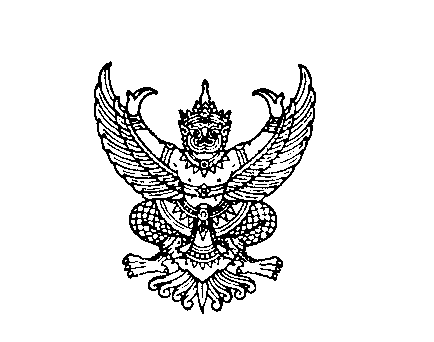 ที่ มท 0816.4/วถึง	สำนักงานส่งเสริมการปกครองท้องถิ่นจังหวัด ทุกจังหวัด	ด้วยกรมอนามัย โดยสำนักโภชนาการ ได้ดำเนินโครงการส่งเสริมโภชนาการและการเจริญเติบโตสู่การลดปัญหาภาวะทุพโภชนาการเพื่อเด็กปฐมวัยไทยเติบโตอย่างเต็มศักยภาพและมีคุณภาพชีวิตที่ดี 
ทั้งนี้ ได้มีการพัฒนารูปแบบการจัดการปัญหาภาวะทุพโภชนาการในเด็กปฐมวัยไทย ผ่าน Model “3 ส 
สร้างเด็กปฐมวัยไทย แก้ไขปัญหาเตี้ย ผอม อ้วน” เพื่อเป็นแนวทางการขับเคลื่อนงานในพื้นที่ให้เกิดประสิทธิภาพและบรรลุผลลัพธ์ทางสุขภาพที่สอดคล้องกับเป้าหมายการพัฒนาที่ยั่งยืน (Sustainable Development Goals : SDGs) และเป้าหมายโภชนาการระดับโลก พ.ศ.2568 (Global Nutrition targets 2025) จึงกำหนดจัดการประชุมเชิงปฏิบัติการพัฒนาศักยภาพและเพิ่มพูนความรู้และทักษะการปฏิบัติด้านการส่งเสริมโภชนาการและการเจริญเติบโตของเด็กปฐมวัยไทย ระหว่างวันที่ 19 – 20 กุมภาพันธ์ 2567 ณ โรงแรมแกรนด์ริชมอนด์ สไตลิช คอนเวนชั่น จังหวัดนนทบุรี และรับฟังผ่านช่องทาง Facebook Live กรมอนามัย โดยมีวัตถุประสงค์เพื่อพัฒนาศักยภาพและเพิ่มพูนทักษะด้านการส่งเสริมการเจริญเติบโตและโภชนาการสำหรับสตรีและเด็กปฐมวัย ให้กับบุคลากรสาธารณสุขและภาคีเครือข่ายที่เกี่ยวข้อง ได้แก่ องค์กรปกครองส่วนท้องถิ่น สถานพัฒนาเด็กปฐมวัย และทีมพัฒนาเด็กและครอบครัว กรมส่งเสริมการปกครองท้องถิ่นพิจารณาแล้ว จึงขอความร่วมมือจังหวัดแจ้งประชาสัมพันธ์
ให้องค์กรปกครองส่วนท้องถิ่นที่มีสถานศึกษาระดับปฐมวัยในสังกัดทราบ เพื่อให้บุคลากรในองค์กรปกครอง
ส่วนท้องถิ่นเข้ารับฟังการประชุมดังกล่าว ผ่านช่องทาง Facebook Live กรมอนามัย รายละเอียดปรากฏ
ตามสิ่งที่ส่งมาด้วย		กรมส่งเสริมการปกครองท้องถิ่น		             กุมภาพันธ์  ๒๕๖๗กองส่งเสริมและพัฒนาการจัดการศึกษาท้องถิ่นกลุ่มงานส่งเสริมการจัดการศึกษาปฐมวัยและศูนย์พัฒนาเด็กเล็ก  โทร. ๐ ๒๒๔๑ ๙๐๐๐ ต่อ ๕๓๔๔ไปรษณีย์อิเล็กทรอนิกส์ saraban@dla.go.thผู้ประสานงาน นางสาวกุลิสรา จำปาหอม โทร. 06 3210 4741